Der SAP (Schuleigene Arbeitsplan) wurde in Anlehnung an das „Kerncurriculum für die Oberschule – Schuljahrgänge 5-10 – Kunst“ erstellt.Der SAP (Schuleigene Arbeitsplan) wurde in Anlehnung an das „Kerncurriculum für die Oberschule – Schuljahrgänge 5-10 – Gestaltendes Werken “ erstellt.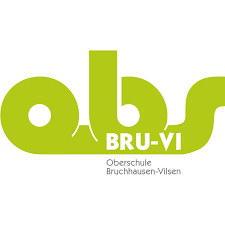 Oberschule Bruchhausen-VilsenOberschule Bruchhausen-VilsenStand: 08.2019Schuleigener Arbeitsplan im Fach:    BoDo Dekoration                       Schuljahrgang:       9                            Zeitraum, z.B.:WoStdAngestrebte Kompetenzen (Schwerpunkte)Vereinbartes ThemaBezug zu Methoden- und Medienkonzept (Einführen/Üben von…)Regionale Bezüge/Lernorte und ExperteneinsatzFächerübergreifende Bezüge 6 Donnerstage in Folge6Die Schülerinne und Schüler…setzen Material, Werkzeug und bildnerische Verfahren sachgerecht und wirkungsvoll ein.erproben farbige Materialien und setzen Farbe gezielt ein.arbeiten planvoll von der Idee über die Anfertigung einer Skizze bis zur Umsetzung.gestalten, analysieren und beurteilen dreidimensionale Werke.unterscheiden verschiedene Tone und kennen ihre Werkstoffeigenschaften, z. B. Schwindung, Trocknung, Brennen, Plastizität,kennen Schneidedraht, Modellierhölzer, Stempel, Messer. beherrschen den fachgerechten Umgang mit den oben genannten Werkzeugen.verwenden die Fachsprache situations- bezogen.setzen Ton, Werkzeuge und Werkverfahren fachgerecht zur eigenständigen Gestaltung von Werkstücken ein.setzen Form/Gestalt und Funktion in Beziehung.wenden formgebende Muster, Ornamente, Durchbrüche an. beurteilen Werkprozesse und -stücke kriterienorientiert. beurteilen den Einsatz von Werkstoffen unter ökonomischen und ökologischen Aspekten.Einführung – Arbeiten mit Ton.WerkzeugkundeVerarbeitung von Ton.Oberflächengestaltung von Ton (Glasur)Brennen im Brennofen.Werkstattunterricht: Aufgaben nach vorgegebenen oder selbst geplanten Arbeitsschritten arbeitsteilig und sachgerecht ausführen.Bodo-Farb- und Raumgestaltung